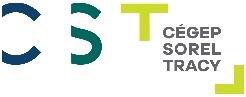 Planificateur de session Hiver 2024Prends chacun de tes plans d’étude et note les échéances aux dates prévues (examens, travaux à remettre, présentations, livres à avoir lus, etc.). Précise les modalités des évaluations (examen en classe, travail à remettre, où le téléverser, etc.).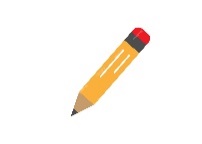 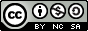 SEMAINEDIMANCHELUNDIMARDIMERCREDIJEUDIVENDREDISAMEDI121 janvier2122 Début des cours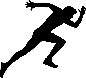 2324252627228 janvier2829	30	31	1	2	334 février45	 6	 7	8	9	10411 février111213  14   Date limite pour annuler des cours sans pénalité	15	16	17518 février1819       20       21	22	23	24625 février2526	27	28	29	1	273 mars3456           7	8	9Semaine de lecture10 mars1011  Journée de lecture12   Journée de lecture13   Journée de lecture14   Reprise cours /         évaluations15    Reprise cours /          évaluations16817 mars1718	              1920	              21	22	23924 mars2425	26	27	28 Journée de l'AGÉÉCST (pas de cours)29      Congé férié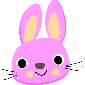 309 - 1031 mars311        Congé férié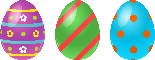 2345610 - 117 avril7891011121311 - 1214 avril1415161718192012 - 1321 avril212223 242526	2713 - 1428 avril282930   Rédaction de français (pas de cours)12	3414 - 155 mai5678910111512 mai1213	14	15 Épreuve uniforme de français (pas de cours)16	17	 Fin des cours à     l'horaire régulier181619 mai1920       Congé férié21 Épreuves terminales 22 Épreuves terminales23 Épreuves terminales24 Épreuves terminalesFin de la session 25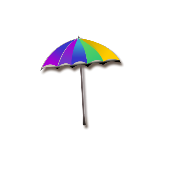 